Name: _______________________________	Block: ___                                                  Use complete sentences if needed.  French Revolution WebquestGo to the following website: 			                                                                           https://goo.gl/umw6W6Or use the QR Code!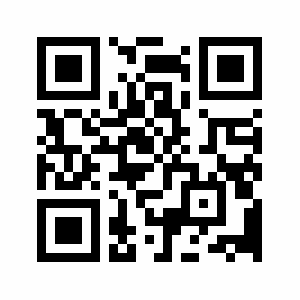 Or https://www.ducksters.com/history/french_revolution/Part 1: Causes of the French RevolutionIn what year did the French Revolution begin?What type of government did France have before the French Revolution?List and briefly explain the three social classes or estates in France:Why did France have so much debt by 1789?How did culture change in the 1700s?Did nobles have to pay taxes?Part 2: Estates GeneralUnder More on the French Revolution, click on Estates GeneralWhy would a king call upon the Estates General?Why did the Third Estate not like the voting method of the Estates General?What did the Third Estate decide to create to have more political power in France?List the population of each of the Estates:Part 3: Storming of the BastilleUnder More on the French Revolution, click on Storming of the BastilleWhat did the attack on the Bastille signify? What was the Bastille?Why was the Bastille attacked?What was the aftermath or impact of the storming of the Bastille?What does the storming of the Bastille represent today?Part 4: Women's March on VersaillesUnder More on the French Revolution, click on March on VersaillesWhat caused the Women’s March on Versailles?Where were the king and queen of France forced to move to after the Women’s March on Versailles?What happened to both the king and queen of France in 1793?Part 5: Famous People of the French RevolutionUnder More on the French Revolution, click on People of the French RevolutionWho was the king of France when the French Revolution began?What was rumored about Marie Antoinette, the queen of France? What was Maximilien Robespierre like as a key person during the French Revolution?                        Part 6: Reign of TerrorUnder More on the French Revolution, click on Reign of Terror22. What were some of the causes of the Reign of Terror?                                                                                                                                                                                                                                                                                                                                                                                                                                                               23. How was everyday life in France impacted by the Reign of Terror?                                                                                                                                                                  24. How many people were executed during the Reign of Terror?                                                                                                                                                                     25. How did the Reign of Terror end?                                                                                                                       Part 7: Napoleon BonaparteUnder More on the French Revolution, click on Napoleon Bonaparte26. How old was Napoleon Bonaparte when he became a brigadier general?27. How was Napoleon a great general and leader?                                                                                                                                                                                  28. How did the Napoleon Code change France?                                                                                                                                                                 29. What was the impact of Napoleon’s invasion of Russia?                                                                                                                                                               30. Why was the Battle of Waterloo important?                                                                                                                                                                    31. How do you think the French Revolution changed France and large areas of Europe?                                                                                                                                                                 32. What is something new or interesting you learned about the French Revolution from this website?